              ЧЕРКАСЬКА МІСЬКА РАДА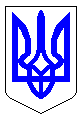 ЧЕРКАСЬКА МІСЬКА РАДАВИКОНАВЧИЙ КОМІТЕТРІШЕННЯВід 21.07.2020 № 630Відповідно до пп. 1 п. а ч. 1 ст. 34 Закону України «Про місцеве самоврядування в Україні», п. 4 ч. 2, п. 12 ч. 6 ст. 16, ч. 7 ст. 28 Закону України «Про соціальні послуги», п. 20 розділу VII рішення Черкаської міської ради від 10.11.2017  № 2-2578 «Про затвердження міської соціальної програми «Турбота» на період з 2018 до 2022», з метою посилення соціального захисту громадян м. Черкаси, які брали участь у боротьбі за незалежність України,  розглянувши пропозиції департаменту соціальної політики Черкаської міської ради, виконавчий комітет Черкаської міської радиВИРІШИВ:1. Внести зміни до рішення виконавчого комітету Черкаської міської ради від 10.07.2018 № 555 «Про затвердження порядку надання щомісячної стипендії  воїнам ОУН-УПА, які є мешканцями м. Черкаси», а саме: викласти пункт 1.4. додатку до рішення у новій редакції:«1.4. Призначення стипендії здійснюється на підставі письмових звернень борців за незалежність України у XX столітті, які брали участь у всіх формах політичної, збройної та іншої колективної чи індивідуальної боротьби за незалежність України у складі ОУН-УПА, громадських об’єднань таких осіб, до міського голови м. Черкаси, що подаються до відділу документообігу департаменту управління справами та юридичного забезпечення Черкаської міської ради.	1.4.1. До звернень громадських об’єднань додаються такі документи воїнів ОУН-УПА:копія паспорту отримувача стипендії;копія довідки про присвоєння ідентифікаційного номера платника податків (крім осіб, які через свої релігійні переконання відмовились від прийняття такого номера та мають відмітку у паспорті);копія посвідчення реабілітованої особи.	1.4.2. До особистих звернень воїнів ОУН-УПА додаються такі документи:копія паспорту;копія довідки про присвоєння ідентифікаційного номера платника податків (крім осіб, які через свої релігійні переконання відмовились від прийняття такого номера та мають відмітку у паспорті);копія посвідчення реабілітованої особи;архівні матеріали чи інші документи відповідного періоду із зазначенням прізвища, імені, по батькові особи, зокрема документи про нагороди та військові ступені, грамоти, відзнаки відповідного періоду учасників боротьби за незалежність України, матеріали періодичних друкованих видань за відповідний період, які містять інформацію про участь особи у складі організацій, структур та формувань та на підставі яких можна зробити достовірний висновок про належність особи до організацій, структур та формувань ОУН- УПА.	1.4.3. У разі неможливості воїном ОУН-УПА самостійно отримувати кошти, у зверненні про виплату стипендії необхідно вказати іншого отримувача коштів (довірену особу). В такому випадку, крім документів визначених у пунктах 1.4.1, 1.4.2, необхідно додати копії паспорта отримувача та довідки про присвоєння йому ідентифікаційного номеру платника податків (крім осіб, які через свої релігійні переконання відмовились від прийняття такого номера та мають відмітку у паспорті)».2. Доручити управлінню інформаційної політики Черкаської міської ради (Крилов А. О.) оприлюднити рішення в засобах масової інформації.  3. Контроль за виконанням рішення покласти на директора департаменту соціальної політики Черкаської міської ради  Гудзенка О. І.Міський голова								      А. В. БондаренкоПро внесення змін до рішення виконавчого комітету Черкаської міської ради від 10.07.2018 № 555 «Про затвердження порядку надання щомісячної стипендії  воїнам ОУН-УПА, які є мешканцями м. Черкаси»